Street handbola turnīra „Celtnieks kauss 2015”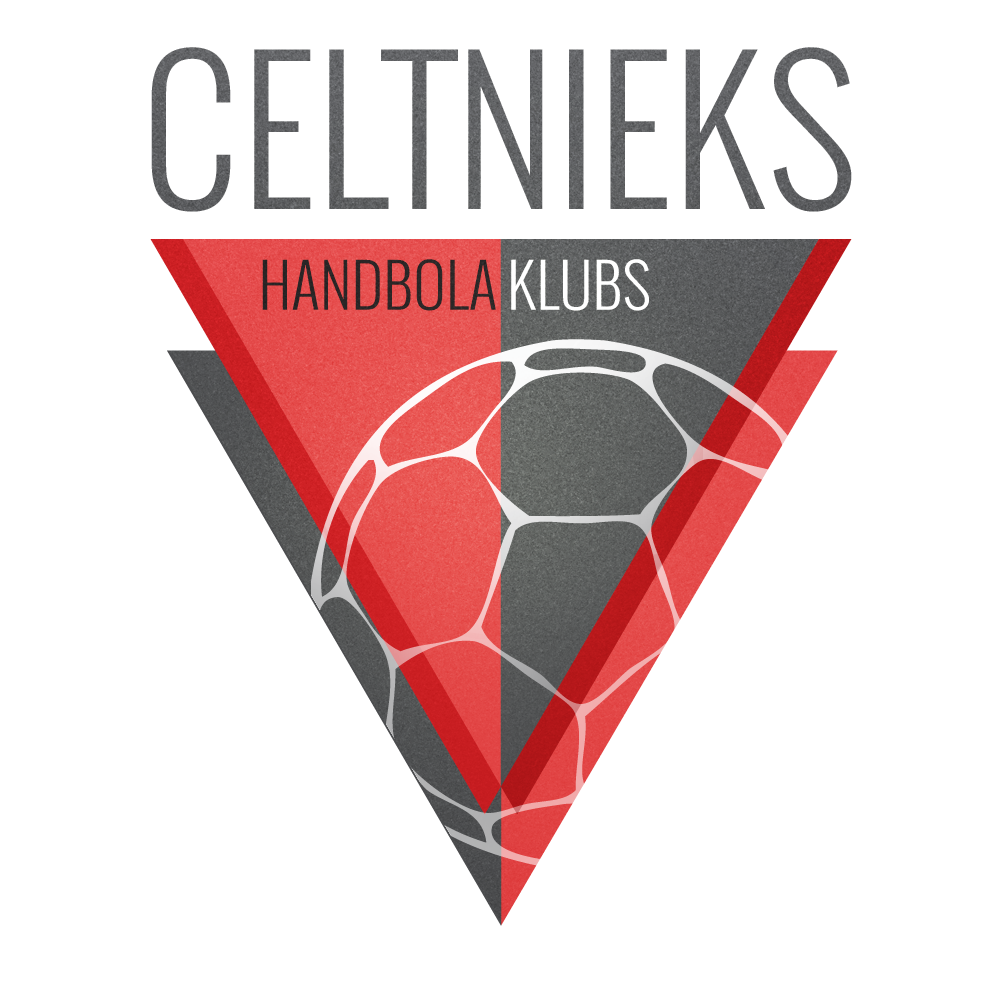 nolikumsNorises vieta un laiks- 2015. gada 4. maijā, no plkst. 12:00 līdz 16:00, Spīķeru kvartālā (Maskavas iela 6, Rīga).Organizatori un vadība- Turnīru organizē biedrība handbola klubs „Celtnieks” sadarbībā ar Latvijas Handbola federāciju un Spīķeru namiem. Atbildīgas par sacensību organizēšanu Raitis Puriņš, mob. 26238031, e-pasts: hklspa@hk-lspa.lv Mērķi- Popularizēt Street handbolu Latvijā;- Veicināt jauniešu un pieaugušo iesaistīšanu sportiskās aktivitātes, kas veicina veselīgu dzīvesveidu un interesi par sportu;- Ievērojot godīgas cīņas un savstarpējas cieņas principus, noteikt uzvarētāju katrā spēlē, katrā turnīrā un sacensībās kopumā.Dalībnieki- Jebkurš Latvijas vai citas valsts pilsonis, kurš ir gatavs pieņemt Street handbola spēles principus, būt par adekvātu cilvēku un pasākuma dalībnieku.Spēļu laukums- Spēles notiek 10 x 10 metru laukumā.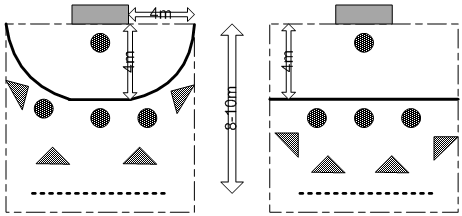 Vārti: 2.40m x 1.60m
Vārtu laukums: ceturtdaļaplis vai taisna līnija, 4 metru attālumā no vārtu līnijas
Starta līnija: 8m līdz 10m no vārtiem.
Spēļu laiks- Spēle notiek 8 minūtes bez laika apstādināšanas. Pārtraukums starp spēlēm - 2 minūtes.Spēles noteikumi- Street handbolu spēlē bez kontakta ar mīkstu un neatlecošu bumbu. Par atraktīvi gūtiem vārtiem tiek piešķirti divi punkti. Katrā komandā spēlē četri cilvēki, no kuriem viens aizsardzības laikā ieņem vietu vārtos;- Spēles tiks organizēts saskaņā ar IHF Street handbola noteikumiem, ar kuriem var iepazīties Latvijas Handbola federācijas mājas lapā: http://handball.lv/lv/start/street-handbols/noteikumi/ Izspēles sistēma- Komandas tiek ielozētas apakšgrupās, kuru ietvaros notiek apļa turnīrs. Ņemot vērā komandu skaitu turnīrā, tiek noteikta izslēgšanas turnīra sistēma. Katrai komandai tiek garantētas vismaz trīs spēles;- Apakšgrupu turnīrā par uzvaru tiek piešķirti trīs punkti, par neizšķirtu – divi punkti, par zaudējumu – viens punkts, par neierašanos uz spēli – nulle punktu un tehniskais zaudējums (0:5);- Ja apakšgrupā divām vai vairāk komandām ir vienāds punktu skaits, tad vietu sadalījums tiek noteikts pēc vairākiem rādītājiem:
1) pēc savstarpējo spēļu rezultātiem;
2) pēc labākās punktu starpības savstarpējās spēlēs;
3) pēc lielākā gūto punktu skaita savstarpējās spēlēs;
4) pēc labākās punktu starpības visās spēlēs;5) pēc lielākā gūto punktu skaita visās spēlēs. 
Ja visi šie rādītāji ir identiski, tad uzvarētājs tiek noteikts ar izlozes palīdzību.- Izslēgšanas turnīrā, ja pēc nospēlētajām astoņām minūtēm rezultāts ir neizšķirts, tad tiek izpildīti pēcspēles metienu sērija no 4 metru atzīmes, kurā pa vienam metienam (katrs metiens ir viena punkta vērtībā) izpilda katras komandas četri spēlētāji. Ja pēc četru metienu sērija rezultāts joprojām ir neizšķirts, tad katras komandas viens no spēlētājiem izpilda pa vienam metienam līdz pirmajai kļūdai. Spēlētāju grupas- Spēlētāju sadalījums pa grupām tiek noteikts pēc dzimuma;- Organizatori saziņā ar vietējiem pārstāvjiem ir tiesīgi mainīt spēlētāju sadalījumu pa grupām un vecumu, papildināt grupu skaitu, piemēram, iekļaujot jaukto grupu;- Katram turnīram komanda var pieteikt ne vairāk kā sešus, bet ne mazāk kā četrus spēlētājus;- Komandas spēlētājiem jābūt vienādas krāsas formās.Dalības maksa- Dalības maksa par katru spēlētāju ir 2 eiro (divi eiro un nulle centi). Samaksa notiek uz vietas;- Komandu reģistrēšana var tikt veikta interneta vietnē www.hk-lspa.lv līdz 3. maija plkst. 23.59 vai tieši pirms turnīra sākuma, iesniedzot pieteikumu sekretariātam;- Komandas vārdiskais pieteikums jāiesniedz pirms turnīra sākuma uz vietas sekretariātam.Dalības nosacījumi- Komandas pašas sedz visus savus personīgos izdevumus. Atbildību un rūpes par savu veselību uzņemas paši turnīra dalībnieki.Tiesneši- Spēles tiesā paši spēļu dalībnieki. Strīdus gadījumus izšķir trešās komandas pārstāvis, kas fiksē mača rezultātu.Apbalvošana- Komandas, kas attiecīgajā grupā, ieņems pirmās trīs vietas tiks apbalvotas ar sarūpētajām balvām. Informācija- Oficiālā informācija pieejama www.hk-lspa.lv STREET HANDBALLvārdiskais pieteikums KomandaNr.Vārds, UzvārdsDzimšanas gadsE-pastsTālrunis123456Datums:E-pasts:Kapteinis:(vārds, uzvārds, paraksts)